УтверждаюРектор ЧОУ ДО «Автолицей-СПРИНТ»Дмитриева Е.В.________________                            Маршрут №3                                 12.04.2016г.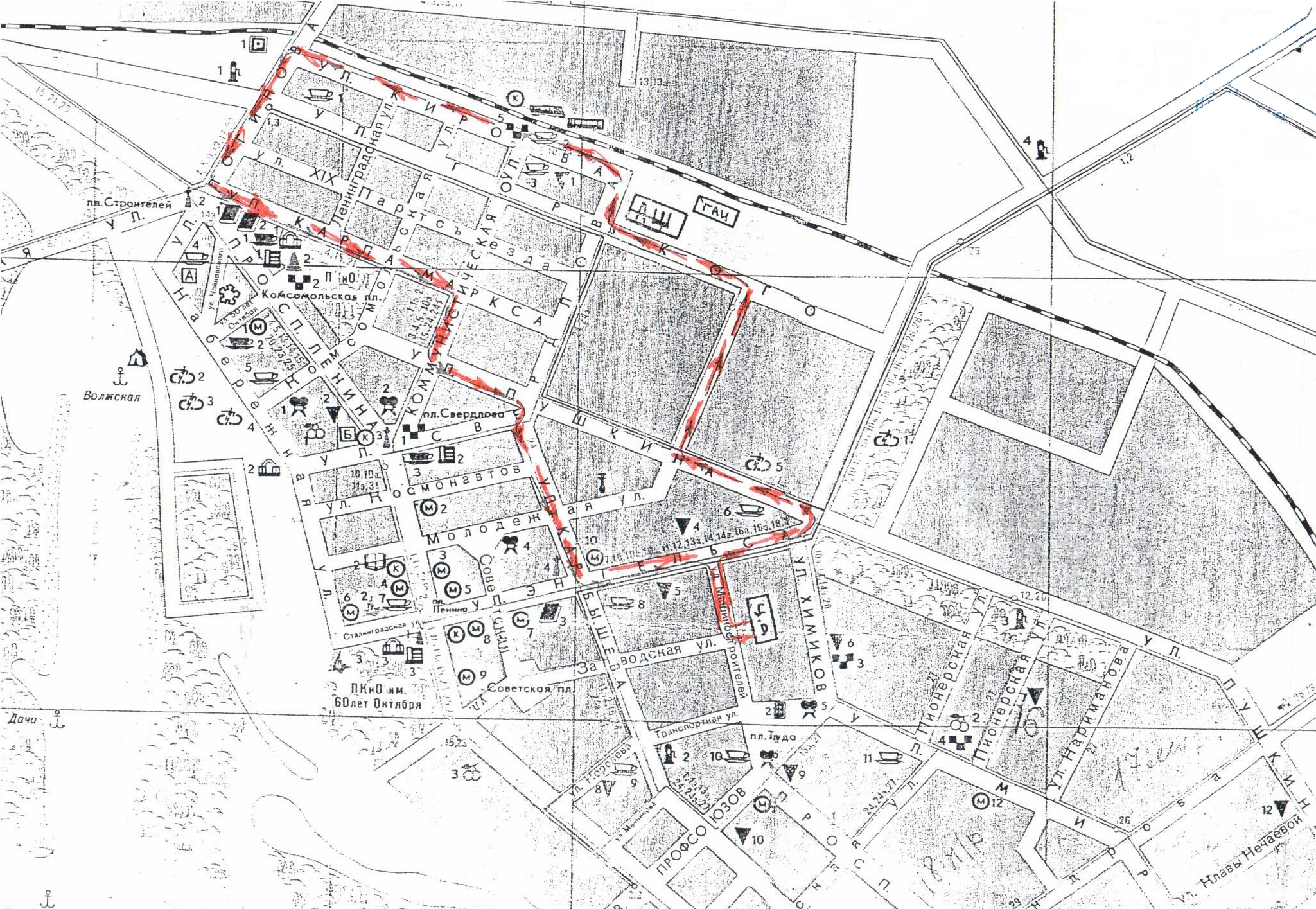 